MOKYMAI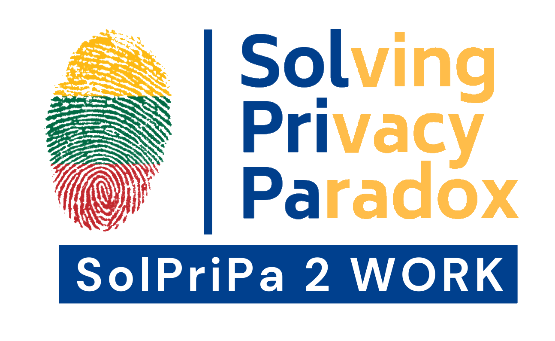 ASMENS DUOMENŲ APSAUGA DARBO SANTYKIŲ KONTEKSTE Programa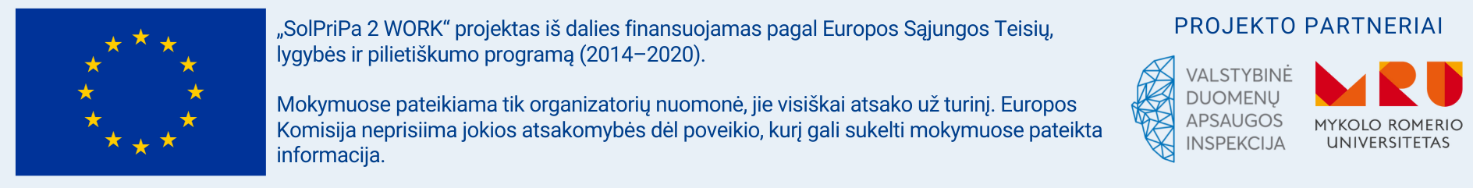 9:45Prisijungimas prie mokymų platformosBendra dalyvių nuotrauka registracijos patvirtinimui10:00Darbuotojų asmens duomenų tvarkymo bendrieji aspektaiDarbuotojų asmens duomenų tvarkymo teisiniai pagrindai Darbuotojų asmens duomenų tvarkymo specifika įdarbinimo procese Darbuotojų asmens duomenų tvarkymas pasibaigus darbo santykiams Su asmens duomenų apsauga darbo santykiuose susiję dokumentai ir asmens bylų formavimas 11:30Pertrauka 12:30Darbuotojų veiklos stebėsena ir kontrolėDarbuotojų veiklos stebėsenos ir (ar) kontrolės priemonių taikymo bendrieji aspektai Darbuotojo darbo vietos stebėjimas Darbuotojo darbo vietos kontrolė Vaizdo stebėjimas darbo vietoje14:00Pertrauka 14:15Darbuotojų teisių įgyvendinimas ir kiti darbuotojų asmens duomenų tvarkymo aspektaiDarbuotojų, kaip duomenų subjektų, teisių įgyvendinimas Darbuotojų asmens duomenų teikimas duomenų gavėjams Visuomenės informavimas, asmens duomenų tvarkymas istoriniais tikslais (nuotraukos), vidinė komunikacija Kiti darbo santykiuose aktualūs aspektai 15:45Pabaiga